COUNTY COURTMISDEMEANORDOCKET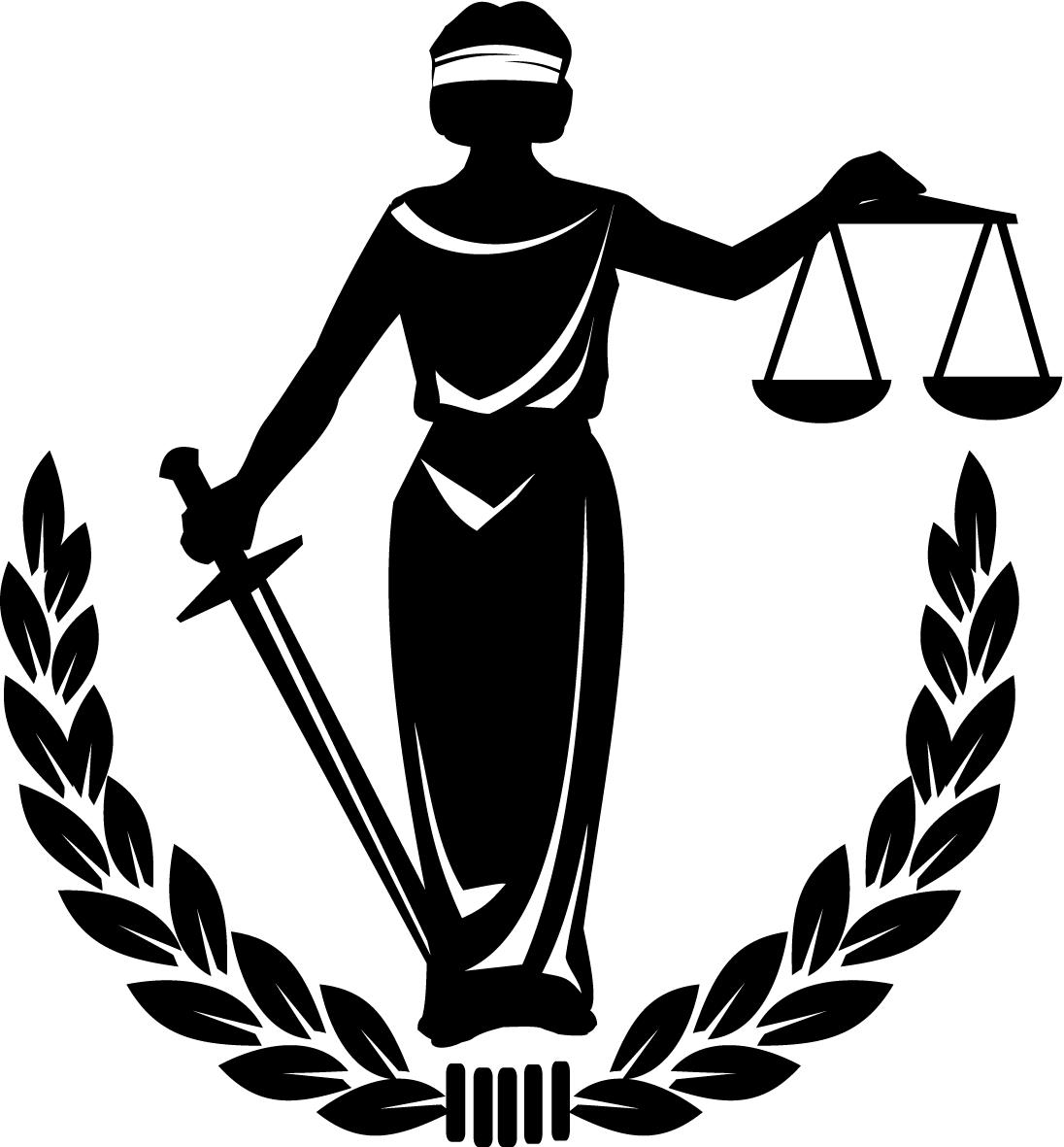 OCTOBER 11, 20239:00 A.M.CASS COUNTY LAW ENFORCEMENT AND JUSTICE CENTER604 N. HWY 8LINDEN, TEXASPRESIDING JUDGE TRAVIS RANSOM*THIS DOCKET IS SUBJECT TO CHANGE WITHOUT POSTINGATY103                 COUNTY COURT CASS COUNTY                PAGE     1RUN ON 10/05/2023             10/11/2023                                                          CASE NO.   TIME   PARTY                                 ATTORNEY/BONDSMAN-------------------------------------------------------------------------2023-004          BOLIG, CAYLIE JUNELLE                       DEF: PRO SE                                         506 JOHNSON ST                                                                                                          WAKE VILLAGE TX 75501                                                                                             09:00                                                                                                       1                 Court Action: PLEA    2                                                                                                Offense: (MB) POSS MARIJ < 2OZ                                                                       -------------------------------------------------------------------------2023-156          BOOKER, DURRELL WAYNE                       DEF: PRO SE                                         101 OAKRIDGE DR                                                                                                         BIVINS TX 75555                                                                                                   09:00                               BND: TRI-STATE BAIL BONDS         2                 Court Action: PLEA    1                                                                                                Offense: (MB) DRIVING W/LIC INV W/PREV CONV/SUSP/W/O FI                                              -------------------------------------------------------------------------2023-154          BRADLEY, DEMETRIC ROMAN JR                  DEF: PRO SE                                         421 HOLLY STREET APT 16                                                                                                 ATLANTA TX 75551                                                                                                  09:00                               BND: TRI-STATE BAIL BONDS         3                 Court Action: PLEA    1                                                                                                Offense: (MB) ACCIDENT INVOLVING DAMAGE TO VEHICLE>=$20                                              -------------------------------------------------------------------------2023-045          CALLAWAY, TRISTIAN                          DEF: PRO SE                                         405 EAST GRAHM                                                                                                          LINDEN TX 75563                                                                                                   09:00                                                                                  4                 Court Action: PLEA    2                                                                                                Offense: (MA) EVADING ARREST DETENTION                                                               -------------------------------------------------------------------------2023-157          EPPS, SHENERIKA NASHA                       DEF: PRO SE                                         302 GEORGIA ST APT 12                                                                                                   QUEEN CITY TX 75572                                                                                               09:00                                     BND: A-A BAIL BONDS               5                 Court Action: PLEA    1                                                                                                Offense: (MB) TERRORISTIC THREAT CAUSE FEAR OF IMMINENT                                              -------------------------------------------------------------------------CA23M00164        HILL, LEE ESTER JR                          DEF: PRO SE                                         1004 ANDREWS LN                                                                                                         QUEEN CITY TX 75572                                                                                               09:00                               BND: TRI-STATE BAIL BONDS         6                 Court Action: PLEA    1                                               Offense: (MB) DRIVING W/LIC INV W/PREV CONV/SUSP/W/O FI        -------------------------------------------------------------------------2023-155          ROBINSON, WESLEY TERRYL                     DEF: PRO SE                                         533 W 77TH ST                                                                                                           SHREVEPORT LA 71106                                                                                               09:00                                              BND: OTHER                        7                 Court Action: PLEA    1                                                                  Offense: (MA) VIOL BOND/PROTECTIVE ORDER                                                             -------------------------------------------------------------------------2023-159          SMITH, OZARIUS MONTRE                       DEF: PRO SE                                         109 AVALON APT 9                                                                                                        ATLANTA TX 75551                                                                                                  09:00                                               BND: CASH                         8                 Court Action: PLEA    1                                                                  Offense: (M*) RECKLESS DRIVING                                     -------------------------------------------------------------------------ATY103                 COUNTY COURT CASS COUNTY                PAGE     2RUN ON 10/05/2023             10/11/2023                                                          CASE NO.   TIME   PARTY                                 ATTORNEY/BONDSMAN-------------------------------------------------------------------------2023-137          SURRATT, ZACHARY DALE           DEF: GOLDEN, MATTHEW F.                              1002 CENTERHILL RD                                                                                                      LINDEN TX 75563                                                                                                   09:00                                                                                                       9                 Court Action: PLEA    1                                                                                                Offense: (MA) TERRORISTIC THREAT AGAINST PUBLIC SERVANT                                              -------------------------------------------------------------------------2023-160          VILLAGOMEZ, JOSE CRUZ                       DEF: PRO SE                                         16614 STONERUN                                                                                                          HOUSTON TX 77084                                                                                                  09:00                                                                                                       10                Court Action: PLEA    1                                                                                                Offense: (MB) POSS MARIJ < 2OZ                                                                       -------------------------------------------------------------------------2023-161          VILLAGOMEZ, PIERRE JONPAUL                  DEF: PRO SE                                         16614 STONERUN                                                                                                          HOUSTON TX 77084                                                                                                  09:00                               BND: TRI-STATE BAIL BONDS         11                Court Action: PLEA    1                                                                                                Offense: (MB) POSS MARIJ < 2OZ                                                                       -------------------------------------------------------------------------2023-162          VILLAGOMEZ, PIERRE JONPAUL                  DEF: PRO SE                                         16614 STONERUN                                                                                                          HOUSTON TX 77084                                                                                                  09:00                               BND: TRI-STATE BAIL BONDS         12                Court Action: PLEA    1                                                                                                Offense: (MA) UNL CARRYING WEAPON                                                                    -------------------------------------------------------------------------2023-009          WOOD, MICHAEL TROY                          DEF: PRO SE                                         4459 TX 77E                                                                                                             ATLANTA TX 75551                                                                                                  09:00                                                                                                       13                Court Action: PLEA    2                                          Offense: (MB) POSS MARIJ < 2OZ                                                                       -------------------------------------------------------------------------2023-149          WOOD, MIKE TROY                             DEF: PRO SE                                         4459 TX 77E                                                                                                             ATLANTA TX 75551                                                                                                  09:00                               BND: TRI-STATE BAIL BONDS         14                Court Action: PLEA    2                                                                                                Offense: (MB) CRIMINAL TRESPASS                                                                      -------------------------------------------------------------------------2023-163          ZAMORA, KEVIN JACOB                         DEF: PRO SE                                         12887 FM 1971                                                                                                           TIMPSON TX 75975                                                                                                  09:00                               BND: TRI-STATE BAIL BONDS         15                Court Action: PLEA    1                                                                                                Offense: (MB) DRIVING W/LIC INV W/PREV CONV/SUSP/W/O FI                                              -------------------------------------------------------------------------  TOTAL CASES ON DOCKET -    15                                                                                         